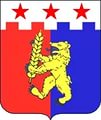 ПОЛОЖЕНИЕо ведении электронного классного журнала(по предметам и внеурочной деятельности)Муниципального казённого общеобразовательного учреждения«Средняя общеобразовательная школа №10»Село Покровское, Красногвардейский район, Ставропольский край(новая редакция)01-182022Общие положенияДанное положение разработано на основании действующего законодательства РФ о ведении документооборота и учета учебно-педагогической деятельности, в частности:Федерального закона №273-ФЗ от 29.12.2012 г. «Об образовании в РФ» (с изм. и доп);Федерального закона №152-ФЗ от 27.07.2006 г. (ред. 14.07.2022 ) «О персональных данных»;Федерального закона №149-ФЗ от 27.07.2006 г. «Об информации, информационных технологиях и о защите информации» ( с изм. и дополн. от 14.07.2022);Постановлением Правительства Российской Федерации от 1 ноября 2012 г. N 1119 "Об утверждении требований к защите персональных данных при их обработке в информационных системах персональных данных";Федерального закона №210-ФЗ от 27.07.2010 г. «Об организации предоставления государственных и муниципальных услуг» ( с изм. и дополн.).Настоящее положение определяет понятия, цели, требования, организацию и работу с электронным классным журналом и журналом внеурочной деятельности (далее - ЭКЖ) Муниципального казённого общеобразовательного  учреждения «Средняя общеобразовательная школа № 10» (далее - Школа).ЭКЖ называется комплекс программных средств, обеспечивающий учёт выполнения учебной программы, в том числе успеваемости и посещаемости обучающихся, а также информирования в электронном виде обучающихся и их родителей (законных представителей) о ходе и результатах учебного процесса.Поддержание информации, хранящейся в базе данных ЭКЖ в актуальном состоянии, является обязательным в Школе.Пользователями ЭКЖ являются следующие сотрудники Школы: администрация, секретарь, администратор ЭКЖ, педагогические работники, ученики и родители (имеющие права доступа в соответствии с категориями разграничения прав доступа).ЭКЖ является документом, фиксирующим результаты текущей и промежуточной аттестации обучающихся Школы, прохождения программного материала учителями наряду с бумажными классными журналами.Задачи, решаемые Электронным классным журналомЭКЖ используется для ввода и хранения данных об успеваемости и посещаемости обучающихся.ЭКЖ позволяет получить оперативный доступ к успеваемости обучающихся оценкам за любой учебный период по всем предметам.ЭКЖ обеспечивает своевременное информирование родителей по вопросам успеваемости и посещаемости их детей.ЭКЖ содержит инструмент для автоматизированного формирования отчетов и вывода информации, хранящейся в базе данных, на бумажный носитель для оформления в виде документа в соответствии с требованиями Российского законодательства (ГОСТ).ЭКЖ контролирует выполнение общеобразовательных программ в соответствии с учебным планом на текущий учебный год.Правила работы с ЭКЖАдминистратор ЭКЖ обеспечивает надлежащее функционирование созданной программно-аппаратной среды ЭКЖ.Пользователи получают реквизиты доступа к ЭКЖ в следующем порядке:учителя, классные руководители, администрация получают личные реквизиты доступа у администратора ЭКЖ;классные руководители выдают реквизиты доступа в ЭКЖ для обучающихся своего класса и их родителям;Пользователи при работе с ЭКЖ руководствуются Регламентом работы пользователей с ЭКЖ Приложение № 1 (далее - Регламент).Родители получают доступ к данным своих детей; используют ЭКЖ для просмотра, ведут переписку с классным руководителем, педагогическими работниками и администрацией.Учащиеся получают доступ к собственным данным, используют ЭКЖ для просмотра, ведут переписку с классным руководителем, педагогами иадминистрацией.Полученные из ЭКЖ твердые копии отчетной документации, завизированные заместителем директора по УВР, должны храниться в соответствии с нормативными требованиями законодательства РФ и Регламентом.Права и обязанности пользователей ЭКЖПрава:Пользователи имеют право доступа к ЭКЖ круглосуточно в любое время.Все пользователи имеют право на консультации по вопросам работы с ЭКЖ по телефону или личной беседы с администратором ЭКЖ.Классные руководители имеют право информировать родителей о состоянии успеваемости и посещаемости их детей через отчеты, сформированные на основе данных ЭКЖ.В случае невыполнения настоящего Положения педагогическим работниками, администрация Школы оставляет за собой право административного наказания в рамках законодательства РФ.4.2.Обязанности:Директор:Разрабатывает и утверждает правовую и иную документацию по ведению ЭКЖНазначает сотрудников школы на исполнение обязанностей в соответствии с данным Положением.Создает все необходимые условия для внедрения и обеспечения работы ЭКЖ в учебно-воспитательном процессе и процессе управления школой.Осуществляет контроль за ведением ЭКЖ.Утверждает учебный план для внесения в ЭКЖ до 31 августа текущего года включительно.Утверждает педагогическую нагрузку на следующий учебный год для внесения ее в ЭКЖ до 31 августа текущего года включительно.Утверждает расписание до 1 сентября текущего года.Издает приказ по тарификации до 31 августа текущего года включительно.Осуществляет контроль за ведением ЭКЖ.Несет ответственность за соответствие результатов учета действующим нормам.Администратор ЭКЖ:Обеспечивает право доступа различным категориям пользователей на уровне школы и ведет статистику работы с электронным журналом;Создаёт резервные копии базы данных на бумажных и электронных носителях 1 раз в четверть;Разрабатывает совместно с администрацией школы, нормативную базу по ведению ЭКЖ.Осуществляет связь со службой технической поддержки разработчика ЭКЖ;Консультирует пользователей ЭЖ/ЭД основным приемам работы с программным комплексом.Проводит школьные семинары, направленные на изучение возможностей и способов работы с электронным журналом.Вводит новых пользователей в систему, фиксирует движение учащихся, отражает приказы по школы, связанные с режимом работы ОУ и движением учащихся, устанавливает связь между аккаунтами ученика и его родителей (законных представителей).Осуществляет электронный перевод обучающихся из класса в класс, зачисление и отчисление обучающихся на основании приказа директора; создает, удаляет учетные записи сотрудников, заполняет личные карточки сотрудников Школы.Классные руководители:Ежедневно контролируют посещаемость учащихся через сведения о пропущенных уроках в системе, информирует учителей - предметников о причинах отсутствия.Контролирует своевременное выставление педагогами-предметниками оценок учащимся класса. В случае нарушения педагогами своих обязанностей информирует заместителя директора по УВР.Систематически информирует родителей о развитии учащегося, его достижениях через просмотр ЭКЖ.Сообщает администратору ЭКЖ о необходимости ввода данных ученика в систему (по прибытии нового ученика) или удалении (после его выбытия), информирует о составе учебных групп.Выверяет правильность анкетных данных об учениках и их родителях. Регулярно, не реже одного раза в месяц, проверяет изменение фактических данных и при наличии таких изменений информирует о необходимости внесения таких изменений администратора ЭКЖ.Предоставляет реквизиты доступа родителям и обучающимся ОУ к ЭКЖ и осуществляет их контроль доступа.При своевременном, полном и качественном заполнении ЭЖ классный руководитель может формировать отчеты по работе в электронном виде: отчет о посещаемости класса (по месяцам); о предварительный отчет классного руководителя за учебный период; о отчет классного руководителя за учебный период; о итоги успеваемости класса за учебный период; о рейтинг учета успеваемости учащихся класса; о сводная ведомость учета посещаемости; о сводная ведомость учета движения учащихся и др.Получает своевременную консультацию у администратора ЭКЖ по вопросам работы с ним.Предоставляет администрации распечатанные отчеты за каждый отчетный период (четверть, полугодие) по классам в соответствии с техническими возможностями ЭКЖ.Учитель-предметник:Заполняет ЭЖ в день проведения урока. За контрольную работу в рамках внутреннего мониторинга качества образования (внутришкольного контроля) в течение 3 дней со дня ее проведения. За письменную работу (включая сочинения по русскому языку и литературе в 9 классе ) в течение одной недели со дня ее проведения. Систематически проверяет и оценивает знания учащихся, отмечает посещаемость.В случае болезни/ отсутствия основного учителя, администратор вносит изменения в расписание на данный день, а заменяющий учитель заполняет ЭКЖ в установленном порядке.Своевременно оповещает классных руководителей и родителей неуспевающих учащихся и учащихся, пропускающих занятия.Домашнее задание записывает в бумажный классный журнал.Выставляет итоговые отметки учащихся за четверть, год, экзамен и итоговые, не позднее сроков, установленных приказом по школы, по завершении учебного периода.Публикует поурочное планирование в ЭКЖ в соответствии с расписанием. Количество часов в поурочном планировании должно соответствовать учебному плану.Все записи по всем учебным предметам (включая уроки иностранного языка) ведёт на русском языке с обязательным указанием не только тем уроков, но и тем практических, лабораторных, контрольных работ.В начале каждого учебного года, совместно с классным руководителем проводит разделение класса на учебные группы. Записи ведутся индивидуально каждым учителем, ведущим учебную группу. Перевод учащихся из группы в группу может быть произведен администратором ЭКЖ только по окончанию учебного периода (четверти, полугодия).При своевременном, полном и качественном заполнении ЭКЖ формирует отчеты по работе в электронном виде: о предварительный отчет за учебный период; о отчет по итогам успеваемости класса за учебный период, итоговый; о сводную ведомость учета успеваемости учащихся класса.Заместитель директора по УВР:При необходимости предоставляет Администратору сведения для корректировки расписания.По Регламенту контролирует ЭКЖ и знакомит с результатами контроля директора и учителей Школы.Ежемесячно и по окончании каждого учебного периода проводит анализ ведения ЭКЖ, а по окончании учебных периодов и в конце учебного года составляет отчеты по работе учителей с ЭКЖ и передает его директору Школы.Осуществляет контроль выполнения основных общеобразовательных программ по предметам учебного плана.Отчетные периоды и хранениеОтчет по активности пользователей при работе с ЭКЖ создается один раз в месяц.Отчеты по успеваемости и качеству обучения создаются по окончании каждой четверти, полугодия, в конце года. Права и ответственность пользователей.Все пользователи имеют право на своевременные консультации по вопросам работы с ЭЖ/ЭД.Пользователи имеют право доступа к ЭКЖ ежедневно и круглосуточно. Учителя-предметники и классные руководители имеют право заполнять ЭКЖ на уроке в учебном кабинете или в специально отведенных местах. Учителя несут ответственность за ежедневное и достоверное заполнение оценок и отметок о посещаемости учащихся. Не допускается исправление ранее выставленных оценок. Классные руководители несут ответственность за актуальность списков классов и информации об учащихся и их родителях. Администратор ЭКЖ, несет ответственность за техническое функционирование ЭКЖ.Предоставление информации о текущей успеваемости обучающегося возможно через портал Госуслуг Ставропольского края по ссылке: https://pokrschool10.ru/%d1%80%d0%be%d0%b4%d0%b8%d1%82%d0%b5%d0%bb%d1%8f%d0%bc/%d1%8d%d0%bb%d0%b5%d0%ba%d1%82%d1%80%d0%be%d0%bd%d0%bd%d1%8b%d0%b5-%d0%b4%d0%bd%d0%b5%d0%b2%d0%bd%d0%b8%d0%ba%d0%b8-%d1%83%d1%87%d0%b0%d1%89%d0%b8%d1%85%d1%81%d1%8f/ . Инструкция родителям по действиям на форме услуги РПГУ «‘Предоставление информации о текущей успеваемости обучающегося» по ссылке: https://18stav.ru/upload/stavsc18_new/files/d5/00/d5006fc9b9320e09ed1e795d193adce8.pdf.Алгоритм входа в личный кабинет через портал Госуслуг:Для этого необходимо:1. Зайти в личный кабинет (если Вы уже прошли авторизацию на портале ).2. Выбрать последовательно:— муниципалитет;— тип заявителя— ОО (школу);— ФИО обучающегося.3. Выбрать тип информации, которую планируется получить «Дневник», «Итоговые оценки».4. Если выбран тип «Дневник», то необходимо:— выбрать даты начала и окончания периода;— нажать на кнопку «Показать».5. Выделить поле «Общее домашнее задание».6. Если выбран тип «Итоговые оценки», то необходимо:— нажать на кнопку «Показать отчетные периоды»;— выбрать отчетный период и нажать на кнопку «Показать».Приложение № 1РЕГЛАМЕНТ РАБОТЫ ПОЛЬЗОВАТЕЛЕЙ
С ЭЛЕКТРОННЫМ КЛАССНЫМ ЖУРНАЛОМПорядок работы классного руководителяКлассный руководитель доводит до сведения учащихся и родителей (законных представителей) их права и обязанности в соответствии с нормативными правовыми актами, а также информацию о порядке контроля успеваемости учащегося  с помощью текущих отчетов в ЭКЖ.В начале учебного года классный руководитель проверят актуальность карточек учащихся и их родителей (законных представителей) в сроки, указанные администрацией Школы. В течение года поддерживает актуальность личных данных.Работа классного руководителя с ЭКЖ осуществляется в разделах ЭКЖ «Классный журнал», «Отчеты».В случае отсутствия ученика классный руководитель отражает в ЭКЖ на странице «Посещаемость» причину отсутствия (УП - уважительная; НП - неуважительная, Б - по болезни).Порядок работы учителяДля эффективной работы с ЭКЖ учитель заполняет календарно-тематическое планирование с указанием контролируемых элементов содержания в разделе ЭКЖ «Планирование уроков» в сроки, указанные администрацией Школы.Работа учителя с ЭКЖ осуществляется в разделах ЭКЖ «Классный журнал», «Отчеты».Учитель выставляет оценки за устные ответы в течение урока, оценки за письменные работы выставляет в сроки, предусмотренные нормами проверки письменных работ.Учитель для контрольных работ создает план контрольной работы с указанием контролируемых элементов содержания.Учитель выставляет оценки в графе того дня (числа), когда проведен урок. Оценки выставляются только по назначенным заданиям.На странице «Темы уроков и задания» учитель обязательно вводит тему, изученную на уроке.До окончания учебного периода учитель заполняет раздел ЭКЖ «Классный журнал» итоговыми отметками учащихся за каждый учебный период.Учитель несет ответственность за своевременное и прохождение в полном объёме основной общеобразовательной программы по предмету.Порядок работы заместителя директора по УВРПо Регламенту контролирует ЭКЖ и знакомит с результатами контроля директора и учителей Школы.Ежемесячно и по окончании каждого учебного периода проводит анализ ведения ЭКЖ, а по окончании учебных периодов и в конце учебного года составляет отчеты по работе учителей с ЭКЖ и передает его директору Школы.Порядок работы других сотрудниковПо окончании учебного года переносит данные ЭКЖ на бумажный и электронный носитель в соответствии с Регламентом.Осуществляет контроль хранения твердых и электронных копий ЭКЖ.Осуществляет контроль выполнения основных общеобразовательных программ по предметам учебного плана.Принято педагогическим советом МКОУ СОШ № 10Протокол № 1 от «30» августа 2022 годаУТВЕРЖДАЮ:                                                                                       Директор МКОУ СОШ № 10                                                                    ____________  Калугина М.Е.                                                                                    Приказ по школе № 150а-о   от 01.09.2022 г                                                                                             Согласовано с Советом родителей Протокол № 1 от 01.09.2022 год УТВЕРЖДАЮ:                                                                                       Директор МКОУ СОШ № 10                                                                    ____________  Калугина М.Е.                                                                                    Приказ по школе № 150а-о   от 01.09.2022 г                                                                                             Согласовано с Советом обучающихся Протокол № 1 от 01.09.2022 годУТВЕРЖДАЮ:                                                                                       Директор МКОУ СОШ № 10                                                                    ____________  Калугина М.Е.                                                                                    Приказ по школе № 150а-о   от 01.09.2022 г                                                                                             